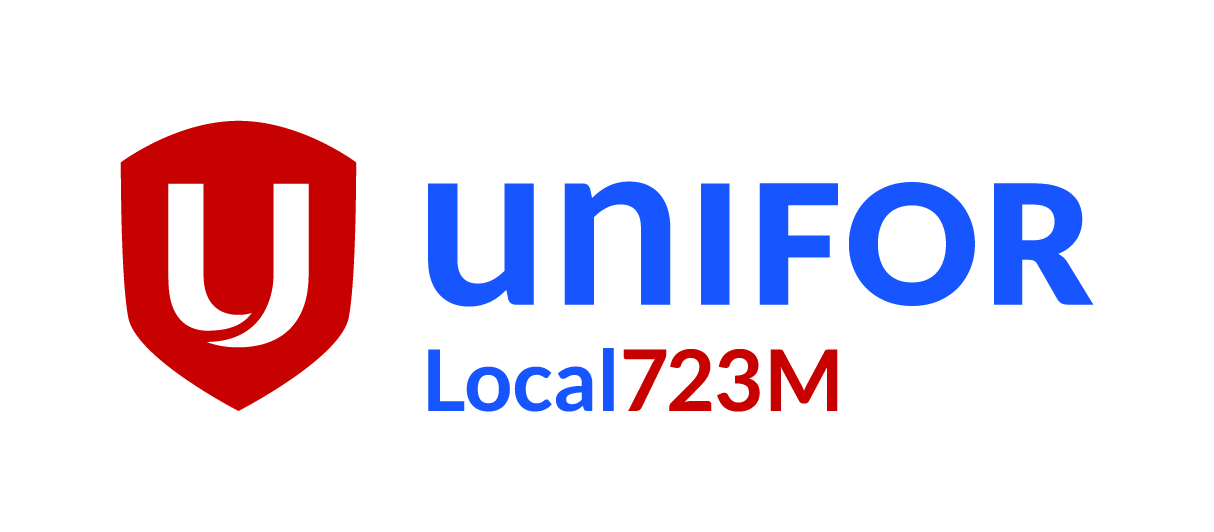 Executive BoardMotion #_4__06/4/2019MotionWMotion to elect 4 delegates and 1 Alternate. To Convention in Quebec City, Aug 19 to 23,2019.5Motion By:Angelo2nd By:Mike NVotes For:  11Votes Against:21Abstention:2Passed